На основу члана 13. Закона о подстицајима у пољопривреди и руралном развоју (``Службени гласник РС, 10/13, 142/14, 103/15, 101/16) и на основу члана 32. Закона о локалној самоуправи („Службени гласник општине Жабари“, бр. 129/07, 83/14, 101/16 и 47/18) и Програма мера подршке за спровођење пољопривредне политике и политике руралног развоја општине Жабари за 2022. годину, број 020-113/2022-01 од 29.11.2022. године („Службени гласник општине Жабари, број 15/2022 од 29.11.2022.године“), ОПШТИНА ЖАБАРИ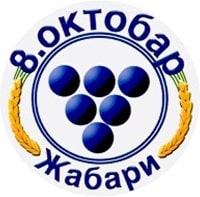 објављујеЈ А В Н И     П О З И ВКомисија за спровођење пољопривредне политике и политике руралног развоја расписујеЗА ДОСТАВЉАЊЕ ПРИЈАВА ЗА ДОДЕЛУ ПОДСТИЦАЈНИХ СРЕДСТАВА ЗА ИНВЕСТИЦИЈЕ У ПОЉОПРИВРЕДИ НА ТЕРИТОРИЈИ ОПШТИНЕ ЖАБАРИ У 2022. ГОДИНИПредмет јавног позива:1. Јавним позивом уређују се услови, начин и критеријуми доделе подстицајних средстава у области пољопривреде на територији општине Жабари за 2022. годину (у даљем тексту: подстицајна средства). За ову намену обезбеђена су средства у износу од 5.600.000,00 динара 2. Подносилац пријаве може да конкурише за доделу подстицајних средстава само по основу једне мере у оквиру Јавног позива који расписује Комисија за спровођење пољопривредне политике и политике руралног развоја за 2022. годину.3. Достављивање пријава за доделу подстицајних средстава по овом Јавном позиву могу остварити физичка и правна лица уколико су инвестиције реализоване до објављивања Јавног позиваI. Позивају се регистрована пољопривредна газдинства (физичка и правна лица), са пребивалиштем и производњом на територији општине Жабари, да поднесу захтев за доделу подстицајних средстава за инвестиције у пољопривреди по секторима:- Сектор меса - Шифра инвестиције 101.2.1. Набавка квалитетних приплодних грла оваца и свиња које се користе за производњу меса.- Сектор воћа, грожђе, поврће и  цвеће - Шифра инвестиције 101.4.1., Подизање нових или обнављање постојећих (крчење и подизање) вишегодишњих засада воћака- Сектор воћа, грожђе, поврће и  цвеће - Шифра инвестиције 101.4.2., Подизање и опремање пластеника за производњу поврћа, воћа, цвећа и расадничку производњу - Сектор остали усеви – Шифра инвестиције 101.5.1. и 101.5.2., Машине за примарну и допунску обраду земљишта- Шифра инвестиције 305 - Развој техничко - технолошких, примењених, развојних и иновативних мера у пољопривреди и рураном развоју.II. Период за подношење захтева за доделу подстицајних средстава за инвестиције у физичка средства пољопривредних газдинстава за 2022. годину, траје од дана објављивања јавног позива на сајту општине Жабари и огласној табли Општинске управе општине Жабари, па до утрошка средстава планираних за ове намене, односно најкасније до 30.12.2022. године.III. Износ подстицајних средстава за шифру инвестиције 101.2.1. је 90% од инвестиције а максимално 100.000,00 динара по газдинству. За шифру инвестиције 101.4.1 је 50 % од инвестиције,  а максимално 100.000,00 динара по газдинству. За шифру инвестиције 101.4.2. је 50% од инвестиције а максимално 50.000,00 динара по газдинству.  За шифру инвестиције 101.5.1. и 101.5.2. је 20 % од инвестиције,  а максимално 25.000,00 динара по газдинству. За шифру инвестиције 305 је 100 % од вредности пројекта.IV. Право на коришћење средстава могу остварити правна лица и пољопривредна газдинства која испуњавају следеће услове:- да корисник има регистровано пољопривредно газдинство уписано у Регистар пољопривредних газдинстава, са активним статусом и са пребивалиштем или производњом/инвестицијом на територији општине Жабари;- прихватљиви корисници за шифру инвестиције 101.2.1. су пољопривредна газдинства која у свом власништву, односно у власништву члана РПГ на крају инвестиције имају најмање 10, а највише 300 приплодних оваца, или 5 – 100 грла приплодних крмача. Квалитетна приплодна грла за које се конкурише у оквиру ове мере не смеју бити млађа од 6 месеци и старија од 15 месеци.- прихватљиви корисници за шифру инвестиције 101.4.1 у случају подизања нових или обнављања постојећих (крчење и подизање) производних (са наслоном) и матичних засада воћака прихватљиви корисници су пољопривредна газдинства која на крају инвестиције имају у свом власништву, односно у власништву члана РПГ: 0,1-50 hа јагодастих врста воћака, 0,3-100 hа другог воћа и 0,2 -100 ha винове лозе.- прихватљиви корисници за шифру инвестиције 101.4.2 су пољопривредна газдинства која на крају инвестиције имају у свом власништву, односно у власништву члана РПГ мање од 0,5 ha пластеника или мање од 3 ha производње поврћа на отвореном простору. - прихватљиви корисници за шифру инвестиције 101.5.1. и 101.5.2. су пољопривредна газдинства која у моменту подношења захтева имају мање од 50 ha под осталим усевима. Такође прихватљиви корисници у оквиру ове мере у тренутку подношења захтева морају имати испод 50 година живота.V. Образац захтева за доделу подстицајних средстава за инвестиције у пољопривреди у оквиру овог јавног позива преузима се на писарници Општинске управе.Уз попуњен захтев се доставља одговарајућа документација у скаладу са мером за коју лице доставља пријаву:Пријаву, која се преузима на писарници Општинске управеИзјаву, која се преузима на писарници Општинске управеФотокопију личне карте носиоца пољопривредног газдинства, којом потврђује да има пребивалиште на територији општине Жабари;Оригинал потврда о активном статусу регистрованог пољопривредног газдинства за 2022. годину, која је издата након објављивања Јавног позива;Оригинал Извода из Регистра пољопривредних газдинстава – структура биљне производње, издата након објављивања Јавног позива;Фотокопија наменског текућег рачуна отвореног код пословне банке;Доказ да је извршена уплата ( да су јасно видљиви уплатилац, сврха уплате и прималац )За сектор меса: Оверени уговор као доказ о куповини квалитетних уматичених грла стоке, Доказ о броју грла у складу са мером за коју конкурише у оквиру свог газдинства, Доказ да је прибављено грло уматичено.За сектор воћа - за саднице: Извод из регистра земљишних површина, Рачун, фактура или фискални исечак и готовински рачун за опрему која је купљена као доказ о куповини опреме и садница, Отпремница, сертификат о квалитету садног материјала, Здравствено уверење за садни материјал.  За пластенике: извод из регистра земљишних површина, рачун, фактура или фискални исечак и готовински рачун за опрему која је купљена као доказ о куповини.  За прикључне пољопривредне машине: извод из регистра земљишних површина, рачун, фактура или фискални исечак и готовински рачун за машину која је купљена као доказ о куповини. Оверена гаранција за купљену машину.   За развој техничко - технолошких, примењених, развојних и иновативних мера у пољопривреди и рураном развоју, одговарајући план и програм радова или пројекат у оквиру ове мере.VI. Захтев са пратећом документацијом предаје се на писарници Општинске управе Жабари, на адреси Кнеза Милоша 103, 12374 Жабари, са назнаком за Комисију за спровођење мера пољопривредне политике и политике руралног развоја општине Жабари за 2022. годину.Захтеви ће се разматрати по редоследу подношења, а непотпуни, неблаговремени и захтеви који не испуњавају услове из Поглавља IV овог Јавног позива, неће се разматрати. Пријава и приложена документација не враћа се подносиоцу пријаве.VII. Комисија за спровођење пољопривредне политике и политике руралног развоја задржава право контроле реализованих инвестиција пре доношења коначног решења и задржава право да поред наведене документације затражи од подносиоца пријаве да достави и додатну документацију и доказе релевантне за одлучивање. VIII. Јавни позив ће бити објављен на сајту општине Жабари, огласној табли Општинске управе општине Жабари и месним канцеларијама. IX. Детаљне информације могу се добити од Комисије за спровођење мера пољопривредне политике и политике руралног развоја општине Жабари, или на бројеве телефона 012/250-053 и од 7.00 до 15.00 сати сваког радног дана у периоду трајања јавног позива.                                                                                    Kомисије за спровођење                                                                                        мера пољопривредне политике и                                                                                     политике руралног развоја